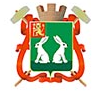 АДМИНИСТРАЦИЯ  ГОРОДА  КОВРОВАВЛАДИМИРСКОЙ ОБЛАСТИУПРАВЛЕНИЕ  ОБРАЗОВАНИЯ––––––––––––––––––––––––П Р И К А З«_22_»  ноября  2012 г.					 			№_352__КовровВо исполнение приказа Департамента образования администрации Владимирской области от 15.11.2012 № 1345 и в целях координации работ по подготовке и проведению государственной (итоговой) аттестации выпускников, освоивших основные общеобразовательные программы среднего (полного) общего образования, в форме государственного выпускного экзамена и единого государственного экзамена в городе Коврове в 2013 году приказываю:1. Утвердить план-график мероприятий управления образования по подготовке к проведению государственной (итоговой) аттестации выпускников муниципальных общеобразовательных учреждений, освоивших основные общеобразовательные программы среднего (полного) общего образования, в 2012-2013 учебном году (приложение).2. Отделу организационной и кадровой работы координировать деятельность по выполнению плана-графика с отделом надзора и контроля департамента образования, отделом общего образования департамента образования,  ГБУ ВО «Центр экспертизы образовательной деятельности и обработки информации единого государственного экзамена», Владимирским институтом повышения квалификации работников образования, ИМЦ и муниципальными общеобразовательными учреждениями.3. Руководителям муниципальных общеобразовательных учреждений разработать и утвердить планы-графики подготовки и проведения государственной (итоговой) аттестации выпускников, освоивших основные общеобразовательные программы среднего (полного) общего образования, в срок до 15.12.2012 и направить электронный вариант плана-графика в отдел организационной и кадровой работы  в срок до 18.12.2012 старшему методисту Суворовой Н. Е. (n.e.suvorova@schoolkovrov.ru).  4. ИМЦ (Груздева Л.А.):4.1. обеспечить подготовку и переподготовку специалистов всех категорий, занятых в организации проведения ЕГЭ;4.2. провести работу по нормативному, организационно - технологическому, информационному сопровождению работников, участвующих в организации и проведении ЕГЭ и ГВЭ в соответствии с планом-графиком;4.3. информировать отдел организационной и кадровой работы  о ходе реализации плана-графика.5. Контроль исполнения настоящего приказа возложить на заместителя начальника С.Г. Павлюка.Завизировано:Заместитель начальника ________________________               С. Г. Павлюк«____» ноября 2012 г.Исполнитель: Суворова Н. Е, 2-22 - 16Рассылка: 1. 1-й экз.-в дело УО;2. Руководителям ОУ;3. Суворовой Н. Е.Приложениек приказу управления образованияот ___ ноября 2012 г. № ____ПЛАН - ГРАФИКмероприятий управления образования администрации города Коврова по подготовке к проведению государственной (итоговой) аттестации выпускников муниципальных общеобразовательных учреждений, освоивших основные общеобразовательные программы среднего полного общего образования, в 2012 - 2013 учебном году.Об утверждении плана-графика подготовки и проведениягосударственной (итоговой) аттестации выпускников, освоившихосновные общеобразовательные программы среднего полного общего образования, в 2012-2013 учебном годуИ. о. заместителя главы администрации города, начальника управления образованияВ. Н. Баластаев №п/пТематика мероприятияСодержание деятельности по подготовке к проведению итоговой аттестации.СрокОтветственные 1. Проведение организационных мероприятий1. Проведение организационных мероприятий1. Проведение организационных мероприятий1. Проведение организационных мероприятий1. Проведение организационных мероприятий1.1Подведение итогов государственной (итоговой) аттестации выпускников, освоивших основные общеобразовательные программы среднего (полного) общего образования, 2011-2012 учебного года.Анализ государственной итоговой аттестации учащихся в 2012 годуАвгуст 2012 г.Отдел организационной и кадровой работыМБОУ СОШ 1.2Проведение совещания директоров школ по вопросу «О подготовке и проведении итоговой аттестации учащихся общеобразовательных школ в 2013 году »Подготовка справки, аналитических материаловДекабрь 2012 г.Отдел организационной и кадровой работы2. Подготовка и утверждение нормативных документов2. Подготовка и утверждение нормативных документов2. Подготовка и утверждение нормативных документов2. Подготовка и утверждение нормативных документов2. Подготовка и утверждение нормативных документов2.1Определение организационно - территориальной схемы проведения ЕГЭ и ГВЭОпределение организационно - территориальной схемы проведения ЕГЭ и ГВЭ:* количества и места размещения пунктов проведения ЕГЭ и  ГВЭ,* мест регистрации на сдачу ЕГЭ и выдачи свидетельств о результатах  ЕГЭ;* места расположения  ППЭ и распределения между ними участников ЕГЭ, количество и места расположения ППОИДо 01.01.2013 г.Отдел организационной и кадровой работыИМЦРуководители МБОУ СОШ2.2Подготовка приказов на  муниципальном уровне:-  об организации проведения государственной (итоговой) аттестации выпускников 11 (12)  классов общеобразовательных учреждений в 2012-2013 учебном году;- об утверждении плана подготовки к государственной (итоговой) аттестации выпускников 11(12) классов в 2013 году;- о назначении ответственного за информирование общественности о подготовке к ЕГЭ и проведение государственной (итоговой) аттестации в 2013 году;-о назначении оператора по работе с   муниципальной базой данных (базой ОУ) по подготовке к государственной (итоговой) аттестации в форме ЕГЭ в 2013 году;- об утверждении состава руководителей и организаторов ППЭ; - об определении порядка и условий доступа к информации, содержащейся в базах данных об участниках ЕГЭ и результатах ЕГЭ; - об определении технических и организационных требований к обмену информацией;- об определении перечня и объема информации, представляемой поставщиками в базы данных об участниках ЕГЭ и о результатах ЕГЭ, предельных сроков и  формы их предоставления;- о перечне  и объеме информации, получаемой  пользователями баз данных об участниках ЕГЭ и о результатах ЕГЭ;- об определении  сроков хранения информации, содержащейся  в базах данных об участниках ЕГЭ и о результатах ЕГЭ;- о назначении лиц, ответственных за получение, хранение, учет и выдачу бланков свидетельства, прием бланков свидетельства по количеству и качеству;- о порядке информирования участников ЕГЭ и их родителей по вопросам  организации и проведения ЕГЭ;-об условиях организации и проведения ЕГЭ в образовательных учреждениях уголовно - исполнительной системы;-о подготовке специалистов, привлекаемых к проведению ЕГЭ;-об утверждении форм  документов, подтверждающих полномочия лиц, имеющих  право находиться в ППЭ в день экзамена;-о порядке автоматизированного распределения участников ЕГЭ в ППЭ;- об ответственности за умышленное искажение результатов ЕГЭ  и нарушение  установленного порядка проведения ЕГЭ лиц, привлекаемых к проведению ЕГЭ, -об утверждении положений:  * о ГЭК Владимирской области;  * о конфликтной и предметной комиссиях  Владимирской области,- об утверждении персональных составов предметных комиссий и конфликтной комиссии;- о составе  организаторов  ЕГЭ в ППЭ;- об утверждении схемы доставки выпускников до ППЭ и графика прибытия выпускников – участников ЕГЭ в ППЭ;-об ответственных за жизнь и безопасность выпускников во время доставки до ППЭ и обратно;- об утверждении ППЭ;- об утверждении уполномоченных ГЭК и распределении их по ППЭ;- об определении  порядка, сроков и транспортных схем  доставки экзаменационных материалов в ППЭ и заполненных бланков ЕГЭ из ППЭ в  (ППОИ),- о проведении досрочной государственной (итоговой) аттестации в форме ГВЭ и ЕГЭ - об информировании участников ЕГЭ и их родителей (законных представителей)До 31.12.2012 г.До 31.12.2012 г.До 31.12.2012 г.До 15.01.2013 г.До 15. 01. 2013 г.Февраль – март 2013 г.До 15. 01. 2013 г.Март 2013 г.Январь 2013 г.Март 2013 г.До 10.04.2013 г.Февраль-март 2013г.До 15.03. 2013 г.Апрель-май 2013 г.Отдел организационной и кадровой работыРуководители МБОУ СОШ2.3Подготовка инструкций  по организации и проведению ЕГЭ:-  по организации проведения ЕГЭ на территории г. Коврова;- по подготовке и проведению ЕГЭ в  пунктах проведения единого государственного экзамена; Изучение Правил:-для руководителя ППЭ;-для ответственного организатора и помощника организатора в аудитории;-для оператора ПЭВМ в пункте проведения экзамена;-для дежурного по этажам в пунктах проведения экзамена;-для ответственного за приемку экзаменационных материалов в  (ППОИ)Февраль -  март 2013 г.Отдел организационной и кадровой работыИМЦРуководители МБОУ СОШ2.4Мониторинг участия обучающихся 11 (12) -х классов в государственной (итоговой) аттестации, в том числе в форме ГВЭ и ЕГЭ в 2012-2013 уч. годуопределение количества участников ЕГЭ и ГВЭ:-выпускников общеобразовательных учреждений;- выпускников прошлых лет;- иных категорий, которым по решению ГЭК может быть  назначена сдача ЕГЭ в досрочный этап и дополнительные срокиДо 01.03.2013 г. Отдел организационной и кадровой работыИМЦ Руководители МБОУ СОШ 3. Взаимодействие с образовательными учреждениями  и другими  организациями по вопросам проведения итоговой аттестации3. Взаимодействие с образовательными учреждениями  и другими  организациями по вопросам проведения итоговой аттестации3. Взаимодействие с образовательными учреждениями  и другими  организациями по вопросам проведения итоговой аттестации3. Взаимодействие с образовательными учреждениями  и другими  организациями по вопросам проведения итоговой аттестации3. Взаимодействие с образовательными учреждениями  и другими  организациями по вопросам проведения итоговой аттестации3.1Координация деятельности общеобразовательных учреждений по подготовке к  государственной (итоговой) аттестации  в форме ЕГЭ и ГВЭ.сбор информациив течение годаОтдел организационной и кадровой работы 3.2Проведение совещаний:*для руководителей общеобразовательных учреждений, заместителей директоров по учебной работе по вопросу «Нормативно-правовое  и организационно-техническое обеспечение ЕГЭ и ГВЭ в 2012-2013 учебном году»*для учителей - предметниковПроведение совещанийФевраль -  март 2013 г. Отдел организационной и кадровой работыИМЦ3.3Собеседование с руководителями  образовательных учреждений  по вопросам готовности к государственной (итоговой) аттестации выпускников 11 классовМарт - Апрель 2013 г.Отдел организационной и кадровой работы3.4Обеспечение образовательных учреждений  необходимыми  документами по подготовке к государственной (итоговой) аттестации в 2013 годуНормативно - правовые документы, регламентирующие проведение государственной (итоговой) аттестации в 2013 году выпускников 11 (12) классовЯнварь – апрель 2013 г. Отдел организационной и кадровой работы3.5Проведение инструктивного совещания с операторами в ППЭ и ответственными за формирование РБД.Февраль - март 2013 г.Отдел организационной и кадровой работы3.6Проведение совещаний совместно с представителями УВД, учреждениями здравоохранения по подготовке к проведению государственной (итоговой) аттестации выпускников 11(12) классов в форме ЕГЭ в 2013 году.Составление совместных схем доставки участников ЕГЭ в ППЭ, обеспечение правопорядка и медицинского обслуживания в ППЭапрель 2013 годаОтдел организационной и кадровой работы4. Организация обучения4. Организация обучения4. Организация обучения4. Организация обучения4. Организация обучения4.1Организация  обучения по вопросам организации и проведения ЕГЭ:- руководителей ППЭ, -ответственных за проведение ЕГЭ (организаторов),- уполномоченных ГЭКПроведение обучения членов ГЭК, предметных комиссий, руководителей и организаторов ЕГЭ и иных специалистов, непосредственно взаимодействующих с гражданами при подготовке и проведению экзаменов, этическим нормам поведения при проведении ЕГЭПроведение обучающих семинаровДо 01.04.2013 г.До 01.03.2013 г.Отдел организационной и кадровой работы4.2Проведение инструктажа с ответственными из администраций  образовательных учреждений  по работе с бланками документов по ЕГЭ.Инструктаж по заполнению бланков ЕГЭАпрель 2013 г.Отдел организационной и кадровой работы Руководители МБОУ СОШ 5. Информационное обеспечение итоговой аттестации5. Информационное обеспечение итоговой аттестации5. Информационное обеспечение итоговой аттестации5. Информационное обеспечение итоговой аттестации5. Информационное обеспечение итоговой аттестации5.1Обеспечение консультационной поддержки по вопросам, связанным с организацией и проведением ЕГЭ.Работа «горячей линии» по вопросам проведения ЕГЭ в 2012 - 2013 учебном году. Размещение материалов на сайте управления образованияВ течение учебного годаОтдел организационной и кадровой работы5.2Подготовка публикаций в  СМИРазмещение:* информации о ЕГЭ для выпускников МОУ текущего года, прошлых лет, выпускников НПО и СПО;*нормативно-правовой базы для участников  и  организаторов ЕГЭ, участников ГВЭВ течение учебного годаОтдел организационной и кадровой работы5.3Информирование участников образовательного процесса об особенностях проведения в 2013 году государственной (итоговой) аттестации выпускников 11(12) классов общеобразовательных учреждений (проведение педагогических советов, родительских и ученических собраний). Изучение алгоритма организации экзаменов по обязательным экзаменам в форме ЕГЭ и ГВЭ, предметам по выбору в форме ЕГЭ и ГВЭ. Ознакомление выпускников 11(12)классов, родителей (законных представителей) со сроками подачи апелляций, порядком работы конфликтной комиссии, местом и временем подачи апелляцийПроведение педагогических советов в ОУ, родительских собраний и собраний с учащимисяДо 10.05.2013 г.Отдел организационной и кадровой работыруководители  МБОУ СОШ 5.4Обеспечение информирования общественности города Коврова  о подготовке к государственной (итоговой) аттестации выпускников 11(12) классов в 2013 году.Работа с представителями общественности, желающими быть аккредитованными в качестве общественных наблюдателей в ППЭ (ознакомление с положением об общественных наблюдателях, определение состава общественных наблюдателей, подготовка документов на аккредитацию) размещение материалов по ЕГЭ  и ГВЭ на сайте управления образованияВ течение годаДо 10.05.2013 г.Отдел организационной и кадровой работы, Отдел организационной и кадровой работыруководители МБОУ СОШ 5.5Обеспечение ознакомления участников ЕГЭ с полученными ими результатами ЕГЭ, в том числе по определенным срокам и порядком ознакомления участников ЕГЭ с результатами ЕГЭ по каждому общеобразовательному предмету, обеспечению информирования участников ЕГЭ о решениях государственной экзаменационной комиссии и конфликтной комиссии Владимирской  области по вопросам изменения и (или) отмены результатов ЕГЭ;Июнь 2013 г.Отдел организационной и кадровой работыОбразовательные учреждения5.6Оформление  информационных сайтов и стендов для выпускников по итоговой аттестациив течение годаОбразовательные учреждения6. Организационные мероприятия  в образовательных учреждениях.6. Организационные мероприятия  в образовательных учреждениях.6. Организационные мероприятия  в образовательных учреждениях.6. Организационные мероприятия  в образовательных учреждениях.6. Организационные мероприятия  в образовательных учреждениях.6.1Разработка плана-графика подготовки ОУ к Г(И)А.Сентябрь -  ноябрь 2012 г.Руководители МБОУ СОШ 6.2Проведение педсоветов по подготовке и проведению государственной (итоговой) аттестацииПо графику ОУРуководители МБОУ СОШ6.3Проведение внутришкольного контроля по подготовке к государственной (итоговой) аттестацииПо графику ОУРуководители МБОУ СОШ6.4Подготовка документов школьного уровня по государственной (итоговой) аттестацииПо графику ОУРуководители МБОУ СОШ6.5Заседание ГМО с учителями-предметниками по содержанию и правилам подготовки учащихся к сдаче ЕГЭ: 1.Работа школьных  МО.2. Подготовка учителей и учащихся к итоговой аттестации. 3.Проведение индивидуальных и групповых консультаций.4. Подготовка и распространение методических пособий (образцов тестов) по ЕГЭ.5. Обеспечение готовности учащихся выполнять задания различных уровней сложности («А», «В», «С»)».Сентябрь 2012 г. – май 2013г.Отдел организационной и кадровой работыИМЦРуководители МБОУ СОШ6.6Подготовка обучающихся (классные часы, инструктажи, консультации):1. Нормативные документы по итоговой аттестации2. Инструктаж по процедуре ЕГЭ.3. Инструктаж по заполнению бланков ЕГЭ.4. Инструктаж по подаче апелляций.5. Ознакомление обучающихся с возможными вариантами заданий различного уровня сложности, отработка навыков их выполнения.6. Особенности подготовки выпускников, связанные со спецификой экзаменационной работы, проводимой в форме и по материалам ЕГЭ.7. Знакомство с официальными источниками информации, Интернет-ресурсами по вопросам ЕГЭ и ГВЭ.8. Ознакомление обучающихся с обеспечением информационной безопасности при использовании материалов и результатов ЕГЭ.9. Ознакомление обучающихся с правилами приема в учебные заведения профессионального образованияСентябрь 2012 г. – май 2013 г.Руководители МБОУ СОШ6.7Подготовка памяток для выпускника, участвующего в ЕГЭСентябрь 2012 г. – май 2013 г.Руководители МБОУ СОШ6.8Психологическое сопровождение выпускников, участвующих в ЕГЭ.Сентябрь 2012 г. – май 2013 г.СПСРуководители МБОУ СОШ6.9Организация приема заявлений и регистрация участников ЕГЭ по предметам в РБД.Организация работы по корректировке сведений в БД.Февраль 2013 г.Март 2013 г.Руководители МБОУ СОШ6.10Организация работы с родителями по вопросам итоговой аттестацииСентябрь 2012 г. – май 2013 г.Руководители МБОУ СОШ6.11Направление работников образовательных учреждений в составы ГЭК, предметных комиссий, конфликтных комиссий, а также в составы руководителей ППЭ и организаторов ППЭ.Ноябрь 2012 г. – май 2013 г.Руководители МБОУ СОШ6.12Организация доставки участников ЕГЭ в пункты проведения ЕГЭ в соответствии с организационно - территориальной схемой проведения ЕГЭ.Май – июнь 2013 г.Руководители МБОУ СОШ6.13Ознакомление участников ЕГЭ с полученными ими результатами ЕГЭ по каждому общеобразовательному предмету согласно установленным срокам и порядку ознакомления участников ЕГЭ с результатами ЕГЭ, обеспечение информирования участников ЕГЭ о решениях государственной экзаменационной комиссии и конфликтной комиссии субъекта Российской Федерации по вопросам изменения и (или) отмены результатов ЕГЭ.Май – июнь 2013 г.Руководители МБОУ СОШ6.14Информирование участников ЕГЭ о сроках, месте и порядке проведения ЕГЭ, в том числе о порядке, месте и сроках подачи апелляций (на информационном стенде и/или сайте образовательного учреждения).Май – июнь 2013 г.Руководители МБОУ СОШ6.15Обеспечение готовности  ППЭ к началу проведения  ЕГЭ, ГВЭмай 2013 г.Отдел организационной и кадровой работы Руководители МБОУ СОШ6.16Обеспечение выпускников бланками пропусков для ЕГЭ. До 15.05.2013Отдел организационной и кадровой работы Руководители МБОУ СОШ6.17Участие выпускников 11(12) классов общеобразовательных учреждений в диагностических работах  в формате ЕГЭ по общеобразовательным предметам с обязательным анализом выполненных работПроведение работ по материалам, предоставленным ФИПИ и ФЦТДекабрь 2012 г.; февраль - март  2013 г.Отдел организационной и кадровой работы ИМЦРуководители МБОУ СОШ6.18Участие в апробации проведения с 2013 года экзамена в форме ЕГЭ по информатике и  информационно - коммуникационным технологиям в компьютеризированной формеПроведение тренировочного экзамена по информатике и  информационно- коммуникационным технологиям в компьютеризированной форме 26  октября 2012 г.Отдел организационной и кадровой работы Руководители МБОУ СОШ6.19Составление планов подготовки ППЭ к проведению ЕГЭ и ГВЭ.Составление плана подготовки ППЭ к проведению ЕГЭ и ГВЭМарт 2013 г.Руководители МБОУ СОШРуководители ППЭ 6.20Установление оснований для выпускников с ограниченными возможностями здоровья, изъявивших желание сдавать государственную (итоговую) аттестацию в форме ГВЭ, для дополнительного продолжения государственного выпускного экзаменаСбор информации До 01.02.2013 г.Отдел организационной и кадровой работыРуководители МБОУ СОШ6.21Создание условий организации и проведения государственного выпускного экзамена для выпускников:-образовательных учреждений уголовно-исполнительной системы с учетом обеспечения специальных условий содержания таких выпускников, согласование данных условий с руководством уголовно-исполнительных учреждений,- с ограниченными возможностями здоровья с учетом особенностей психофизического развития, индивидуальных возможностей и состояния здоровьяДо 01 02 2013 г.Отдел организационной и кадровой работыРуководители МБОУ СОШ7. Мероприятия по организационно - технологическому обеспечению проведения итоговой аттестации7. Мероприятия по организационно - технологическому обеспечению проведения итоговой аттестации7. Мероприятия по организационно - технологическому обеспечению проведения итоговой аттестации7. Мероприятия по организационно - технологическому обеспечению проведения итоговой аттестации7. Мероприятия по организационно - технологическому обеспечению проведения итоговой аттестации7.1 Работа с региональной информационной системой Формирование РБД выпускников, участвующих в ЕГЭ и ГВЭДо 15.03.2013 г.Отдел организационной и кадровой работыРуководители МБОУ СОШ7.2Обеспечение доставки экзаменационных материалов по соответствующему общеобразовательному предмету в пункты проведения ГВЭ и ЕГЭВ соответствии с расписанием ЕГЭ и ГВЭОтдел организационной и кадровой работы7.3Проведение обязательных выпускных экзаменов по русскому языку и математике в форме ЕГЭ и ГВЭ  в 11(12) классах ОУ. В соответствии с расписанием ЕГЭ и ГВЭОтдел организационной и кадровой работыРуководители МБОУ СОШ7.4Проведение экзаменов для  выпускников, пропустившим по уважительной причине  в основной срок  ГВЭ и ЕГЭ, а также сдавших один из обязательных предметов на «неудовлетворительно» (резервные дни)В соответствии с установленными срокамиОтдел организационной и кадровой работыРуководители МБОУ СОШ7.5Проведение экзаменов по предметам по выбору в форме ЕГЭВ соответствии с расписанием ЕГЭОтдел организационной и кадровой работыРуководители МБОУ СОШ7.6Организация работы по выдаче документов об уровне образования и свидетельств о ЕГЭиюнь 2013 г.Руководители МБОУ СОШ7.7Организация работы с выпускниками по составлению апелляцийПо мере необходимостив установленные срокиОтдел организационной и кадровой работыРуководители МБОУ СОШ7.8Формирование аналитических и статистических материалов по итогам государственной (итоговой) аттестации выпускников.Опубликование данных материалов в информационно- статистическом сборнике УО. Использование материалов на августовской конференции педагогов городаАвгуст 2013 г.Отдел организационной и кадровой работы8. Проверки8. Проверки8. Проверки8. Проверки8. Проверки8.1Контроль за деятельностью МБОУ СОШ  по подготовке к проведению государственной (итоговой) аттестации выпускниковТематические проверки( по особому плану)Отдел организационной и кадровой работы8.2Организация работы муниципальной комиссии по приему ППЭ. Составление протоколаМай 2013 г.Отдел организационной и кадровой работы8.3Осуществление контроля своевременного предоставления ОУ необходимой информации по запросам департамента образования и  РЦОИ.В течение годаОтдел организационной и кадровой работы8.4Проверки  по вопросам выполнения законодательства в сфере образования по организации  и проведению ЕГЭ и ГВЭ в ППЭСоставление актаМай-июнь 2013 г. (по плану департамента образования)Отдел организационной и кадровой работы